УКРАЇНАВиконавчий комітет Нетішинської міської радиХмельницької областіР І Ш Е Н Н Я30.08.2022					Нетішин				  № 276/2022Про внесення змін до рішення шістдесят п’ятої сесії Нетішинської міської ради               VII скликання від 29 листопада 2019 року  № 65/4197 «Про міську комплексну програму підтримки постраждалих учасників Революції Гідності, учасників антитерористичної операції, бійців – добровольців антитерористичної операції та їхніх сімей на 2020-2022 роки»Відповідно до статті 40, пункту 3 частини 4 статті 42 Закону України                  «Про місцеве самоврядування в Україні», рішення сорок восьмої сесії Нетішинської міської ради VІІ скликання від 21 грудня 2018 року № 48/3391 «Про порядок розроблення та виконання міських цільових програм»,                указів Президента України від 24 лютого 2022 року № 64/2022 «Про введення воєнного стану в Україні», від 14 березня 2022 року № 133/2022                                       «Про продовження строку дії воєнного стану в Україні», від 18 квітня 2022 року № 259/2022 «Про продовження строку дії воєнного стану в Україні»,                                  від 17 травня 2022 року № 341/2022 «Про продовження строку дії воєнного стану в Україні», від 12 серпня 2022 року № 573/2022 «Про продовження строку дії воєнного стану в Україні», постанови Кабінету Міністрів України від 11 березня 2022 року № 252 «Деякі питання формування та виконання місцевих бюджетів у період воєнного стану», виконавчий комітет Нетішинської міської ради                                      в и р і ш и в:1. Унести до рішення шістдесят п’ятої сесії Нетішинської міської ради                    VII скликання від 29 листопада 2019 року № 65/4197 «Про міську комплексну програму підтримки постраждалих учасників Революції Гідності, учасників антитерористичної операції, бійців – добровольців антитерористичної операції та їхніх сімей на 2020-2022 роки», зі змінами, такі зміни:1.1. у назві рішення після слів «та їхніх сімей» доповнити словами                      «, а також, мобілізованих на військову службу осіб на період воєнного стану»;21.2. підпункт 1.1. пункту 1 додатку до програми «6. Перелік напрямів, завдань і заходів міської комплексної програми підтримки постраждалих учасників Революції Гідності, учасників антитерористичної операції, бійців – добровольців антитерористичної операції та їхніх сімей на 2020-2022 роки» викласти у новій редакції, що додається.2. Контроль за виконанням цього рішення покласти на заступника міського голови Василя Миська.Міський голова							 Олександр СУПРУНЮКДодаток ЗАТВЕРДЖЕНОРішення шістдесят п’ятої сесіїНетішинської міської ради VII скликання 29.11.2019 № 65/4197 (у редакції рішеннявиконавчого комітету міської ради 30.08.2022 № 276/2022) Нова редакція підпункту 1.1. пункту 1 додатку до програми «6. Перелік напрямів, завдань і заходів міської комплексної програми підтримки постраждалих учасників Революції Гідності, учасників антитерористичної операції, бійців – добровольців антитерористичної операції та їхніх сімей на 2020-2022 роки»Керуючий справамивиконавчого комітету міської ради							Любов ОЦАБРИКАПОЯСНЮВАЛЬНА ЗАПИСКАдо проєкту рішення виконавчого комітету Нетішинської міської ради «Про внесення змін до рішення шістдесят п’ятої сесії Нетішинської міської ради VII скликання від 29 листопада 2019 року № 65/4197 «Про міську комплексну програму підтримки постраждалих учасників Революції Гідності, учасників антитерористичної операції, бійців – добровольців антитерористичної операції  та їхніх сімей на 2020-2022 роки»Проєкт рішення виконавчого комітету міської ради розроблений з метою надання додаткової адресної соціальної підтримки на лікування мобілізованим на військову службу особам на період воєнного стану.Загальний обсяг фінансування програми не змінюється.Начальник управління соціального захисту населеннявиконавчого комітету міської ради 			                Валентина СКЛЯРУК№ з/пНазва напряму (пріоритетні завдання)Заходи програмиСтрок вико-нанняВиконавціОрієнтовні обсяги фінансування, тис. грн, у тому числіОрієнтовні обсяги фінансування, тис. грн, у тому числіОрієнтовні обсяги фінансування, тис. грн, у тому числіОрієнтовні обсяги фінансування, тис. грн, у тому числіДжерела фінансу-вання Очікуваний результат№ з/пНазва напряму (пріоритетні завдання)Заходи програмиСтрок вико-нанняВиконавцівсього202020212022Джерела фінансу-вання Очікуваний результат1.Надання матеріальних допомог та пільг 1.1. Надання матеріальної допомоги постраждалим учасникам Революції Гідності, учасникам антитерористичної операції, бійцям – добровольцям антитерористичної операції, мобілізованим на військову службу особам на період воєнного стану2020-2022Управління соціаль-ного захисту насе-лення, фінансове управління вико-навчого комітету міської ради)299,097,0112,090,0 Бюджет міської ТГДодаткова адресна підтримка учасників АТО/ООС, мобілізованих на військову службу осіб на період воєнного стануУСЬОГОУСЬОГОУСЬОГОУСЬОГОУСЬОГО4165,41199,01379,51586,9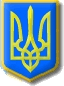 